Дараева Адалят И рмашевна,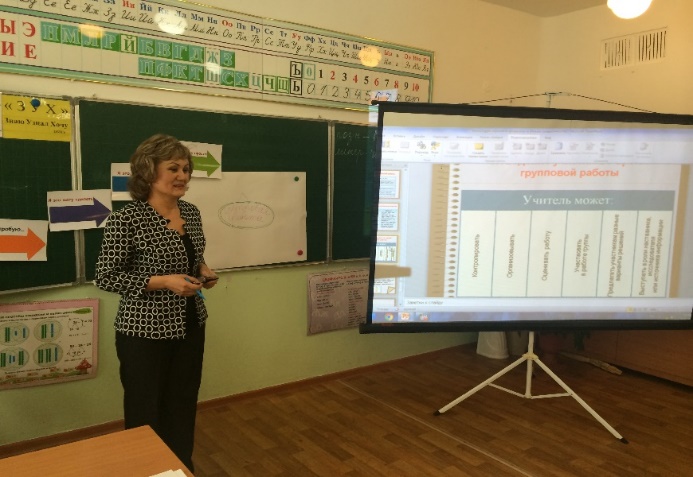  школьный тренер ШГ №110, г.Алматы Совместная и групповая работа. Методика проведения работы в группеПлан тренинга.Цель: ознакомить с новыми подходами и методикой организации групповых форм работОжидаемый результат:придут к пониманию, как организовать работу в группаховладеют методикой проведения групповых форм работ Ключевые идеи:Создание коллектива единомышленников.Ресурсы:руководство для учителя (тренера)раздаточный теоретический материалинтернет ресурсыОборудование и материалы:интерактивная доскабумага, маркеры, флипчарт, стикерыноутбукиХод занятия: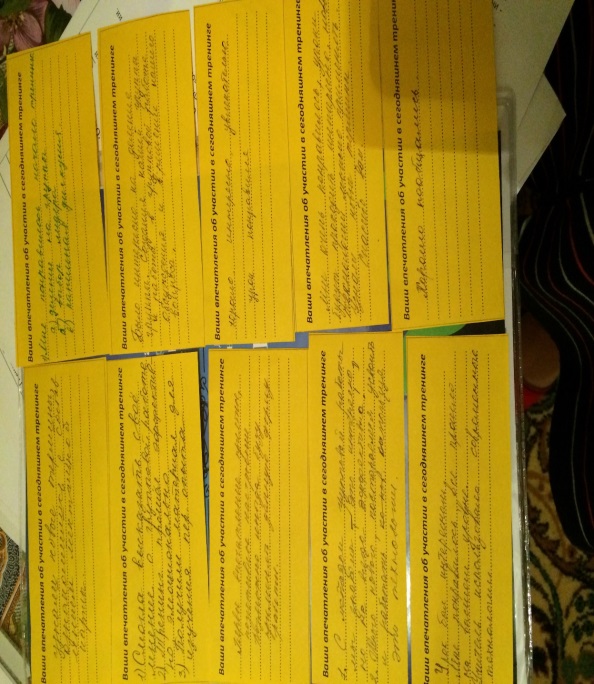 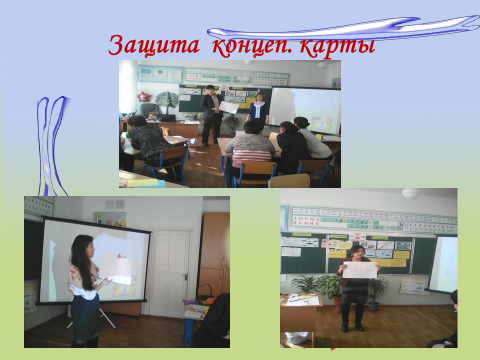 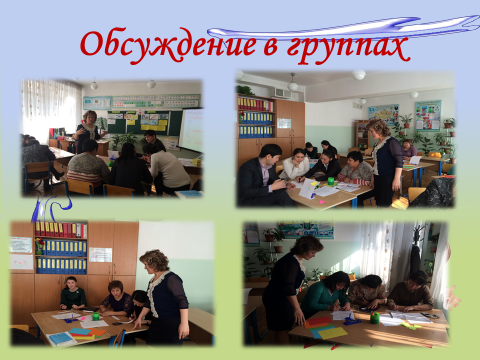 №Этапы занятияВремя(мин)Действия тренераДействия слушателей1Выявление проблемы (вызов интереса, мотивации, потребности)535751. Разминка с последующим делением на мини группы «Найти друга» Описание: выполняют задание тренера – «Найдите друга по цвету глаз (росту, одежды, прическе…), улыбнитесь, пожмите друг другу руки и скажите: «Здравствуй, друг!». 2.Ознакомление и согласование с планом занятия3.Выработать общие правила работы группы на тренингах4.Задание: «Как вы понимаете групповую работу?» - должны быть задействованы все участники группы- итог - каждая группа создает кластер- публикация (презентация)5.Обсуждение: как вам работалось в группе, нужна ли групповая работа, для чего нужна такая форма работыВыполняютОпределяют, согласовываютПомогают, предлагают, рассуждаютРабота в группахОбсуждение, анализ 2Решение проблемы(ознакомление с материалом, ее освоение, работа с ресурсами)20520Работа с теоретическим материалом. Определить «минусы» и «плюсы» групповой работы (минимум по 5-ть пунктов) - создать презентацию и защитить ееРазминка: под музыку выполнять заданные движения «Буги-буги» - ручку правую вперед…Задание: - создание моделей групповых форм работы для применения на разных этапах урока - презентация итогов работы в виде Концеп картыСоздают презентацию, анализируютКорректируют, взаимообмен мнениями3Подведение итогов, применение решения проблемы (поделиться с тем, что узнали, обсуждение и анализ возникших/появившихся мыслей, идей, впечатлений) 10551.Метод «Панельная дискуссия» (от каждой группы по одному человеку)Вопросы:- обоснуйте необходимость изменений в преподавании и использовании интерактивных методик- в чем заключается эффективность работы в группах?- на каких этапах уроках вы могли бы применить групповую работу?- оцените модели групповых работ и роль каждого участника процесса2.Обратная связь: «Ваши впечатления об участии в сегодняшнем тренинге» - не более 5 предложении3.Подведение итогов и обсуждение домашнего задания – апробировать модели групповой работы у себя на уроках - тренерДополняют, размышляют, синтезируютОсмысливают, пишут